Pembroke Park Primary School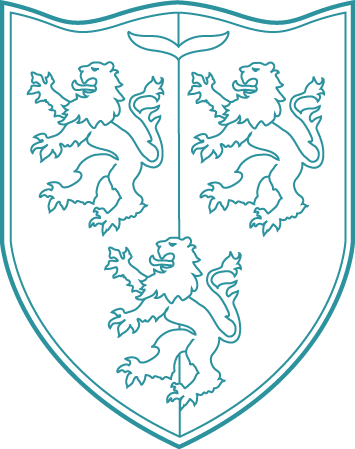 SEND NewsletterWe hope you and your children are well. Please remember you can ask school staff for support and advice using email and dojo or even give us a call. We are here to help.Useful informationThe Wiltshire Parent Carer Council are a wonderful service who help to support parents with SEND. Please do take a look at their website for some great information and courses that they have on offer.https://www.wiltshireparentcarercouncil.co.uk/en/Home_PageIn School Support UpdateInterventions are well underway and more will be coming soon to help your child make accelerated progress. You will receive a letter informing you if your child will be taking place in an intervention and then a progress letter as well, so that you know how things are going. One of the programmes we are using for interventions is called IDL, this can be accessed from home and all children regardless of need should have been given their log in details so that they can use it at home. IEPs should all be getting reviewed at the moment so please make sure that your child’s teacher has spoken to you about this and added your views. Similarly support plans should be reviewed by Christmas. Teachers will be contacting you to meet with you but if you do not hear from them please ask for an appointment.Useful websites:              https://www.kids.org.uk/sendiasshttps://workwiltshire.co.uk/family-learning/https://www.autism.org.uk/https://wiltshirechildrenscentres.org.uk/whats-happening/Wiltshire Local Offer: Wiltshire County Council’s Local Offer and information. https://www.wiltshire.gov.uk/local-offer-primaryAmazing Things Happen: A short film that explains Autism very well. Appropriate for children too. https://www.youtube.com/watch?v=RbwRrVw-CRo&safe=activeBritish Dyslexia Association: The BDA is the voice of dyslexic people. http://www.bdadyslexia.org.uk/I CAN: I CAN is the charity that helps children with speech and language difficulties across the UK. http://www.ican.org.uk/The Young Minds charity offers free, confidential online and telephone sup-port, including information and advice, to any adult worried about the emotional problems, behaviour or mental health of a child or young person up to the age of 25 https://youngminds.org.uk/Please contact your GP if you have any concerns about the mental health of your child or a family memberAnd Finally!Thank you for taking the time to read this newsletter please do contact your child’s class teacher for any individual advice.Mrs Pearce